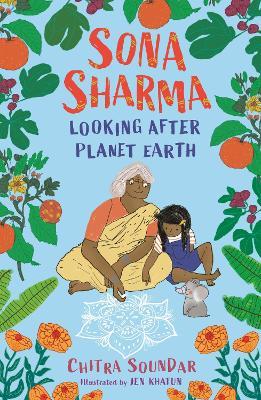 Activity BookName ………………………………………………………………………………………..Sona’s Family Draw pictures of Sona, her baby sister, her parents and grandparents here. Add their names and relationship to Sona eg ‘Thatha Sona’s grandfather.’My Plan to look after Planet Earth1.2.3.4.5.6.My ideas for Kolam DesignsMy Acrostic Poem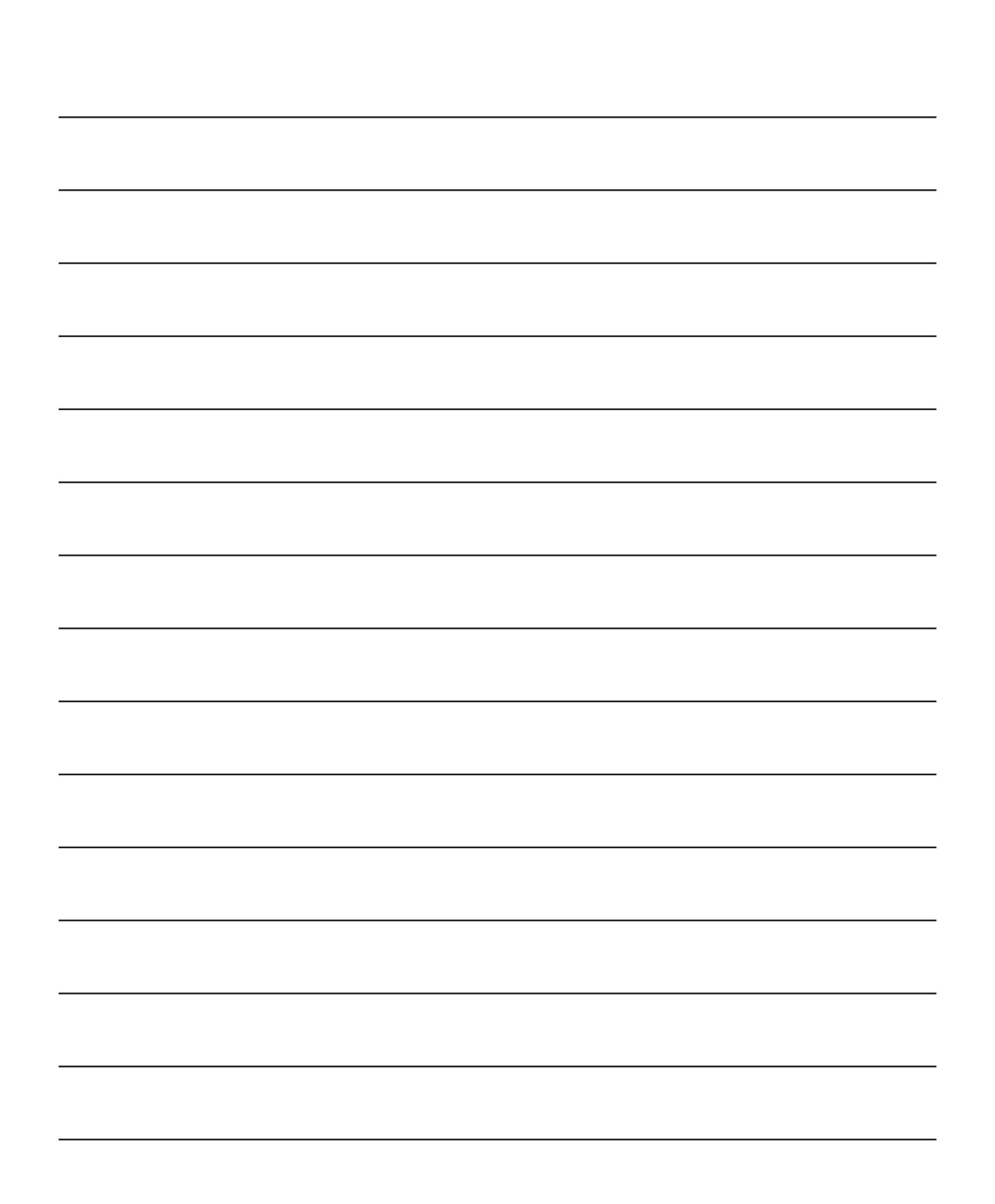 Design a PosterDesign a poster to remind your family or friends to save energy ( eg by remembering to turn  off lights)or reduce plastic use ( eg by using canvas or cloth bags when shopping)